Уведомление арендатору: Информационно-разъяснительное письмо арендатору – задолженности нет, промежуточная оценкаПоследнее обновление: 30 июня 2021 года ТИПОВОЙ ТЕКСТ НИЖЕ Уважаемый ______________Мы сообщаем вам о нашем намерении участвовать в программе экстренной помощи в оплате аренды жилья на субсидированной основе (SHERA). Эта финансируемая из федерального бюджета программа предназначена для оказания помощи жителям, которые просрочили арендную плату из-за пандемии COVID-19. Получение данного письма означает, что мы не предполагаем, что вы соответствуете требованиям участия в программе, поскольку согласно нашим данным, вы оплатили всю арендную плату в период с 1 апреля 2020 года.  Однако если вы считаете, что соответствуете требованиям, пожалуйста, свяжитесь с вашим управляющим недвижимостью. К примеру, вы можете соответствовать требованиям, если не сообщили об увеличении дохода во время предыдущей оценки. Арендная плата за периоды, предшествующие этому,  может быть покрыта в рамках программы SHERA, если вы соответствуете следующим критериям:Ваш доход ниже лимита программы в размере 80% от среднего дохода по региону (AMI);Вы задолжали арендную плату, которая должна была быть выплачена в течение соответствующего периода  действия программы SHERA, начиная с 1 апреля 2020 года; и Вы потеряли доход и/или значительно увеличили расходы из-за COVID-19.
Вам нужно будет подписать заявление под присягой, в котором свидетельствуется правдивость предоставленных сведений. Нам понадобится ваша помощь и разрешение подавать заявку на получение этих средств.Иммиграционный статус не влияет на ваше право участвовать в этой программе. Для подачи заявления вам не нужен номер социального страхования. Однако если у вас есть номер социального страхования, необходимо указать последние четыре цифры. Если вы соответствуете требованиям и получаете помощь в рамках программы SHERA, в дополнение к оплате 100% задолженности по арендной плате за соответствующий период, вы получите ДОПОЛНИТЕЛЬНУЮ ЗАЩИТУ (на 6 месяцев после получения последней выплаты пособия SHERA) от выселения за неуплату арендной платы.Если ваш доход не увеличился за этот период или вы уже прошли повторную сертификацию, вам не нужно предпринимать никаких дальнейших действий. Если вы уже подали заявку на RAFT или на другой вид экстренной помощи в оплате аренды жилья, то вам следует продолжить работать с этой заявкой и не переходить к программе SHERA. Если вы ранее получали другую помощь в оплате аренды жилья и у вас все еще есть задолженность по аренде, подлежащая оплате с 1 апреля 2020 года, пожалуйста, свяжитесь с вашим управляющим офисом.   Ваш офис LHA поможет вам выяснить, соответствуете ли вы требованиям для участия в программе, а также какие документы могут потребоваться. Если вы не соответствуете требованиям участия в программе SHERA, мы готовы обсудить другие варианты помощи в оплате просроченной арендной платы.Вы несете ответственность за оплату вашей текущей ежемесячной арендной платы в соответствии с условиями договора или альтернативным соглашением об оплате аренды, которое одобрено нами. Пока неизвестно, будет ли доступна дополнительная помощь по оплате аренды жилья в рамках этой программы, но это возможно.  Пожалуйста, свяжитесь с вашим управляющим недвижимостью LHA по адресу _______________________________________, чтобы уточнить, соответствуете ли вы требованиям для получения помощи через программу SHERA.  Для разъяснения этого письма, получения языковой поддержки или для согласования условий, пожалуйста, свяжитесь с _____________________________.С уважением, ________________________  Управляющий Недвижимостью  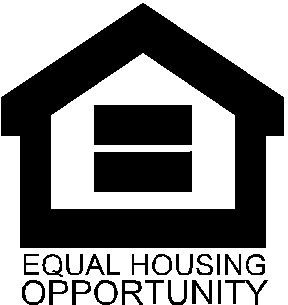 Purpose: Owners may distribute this letter (on its letterhead) to all tenants with income-based rent who DO NOT have arrearages on record during the eligible SHERA Period in participating properties. This letter explains that tenants even if they do not have arrears should come in for an interim recertification to report change in income since then any previously owed rent could count as arrears and be covered by SHERA.  To: Tenant Head of Household  From: Owner / Property ManagerTiming (When to send): When Owner plans to participate in SHERA and is starting the application process Subject: Emergency Rental Assistance (SHERA) Program announcement Attachments: SHERA Tenant Overview Reference Guide 